DPSS1064nmシングル縦モードIRレーザーSDL-1064-SLM-010T　　　【特徴・用途】DPSS1064nmのシングル縦モード赤外レーザーです。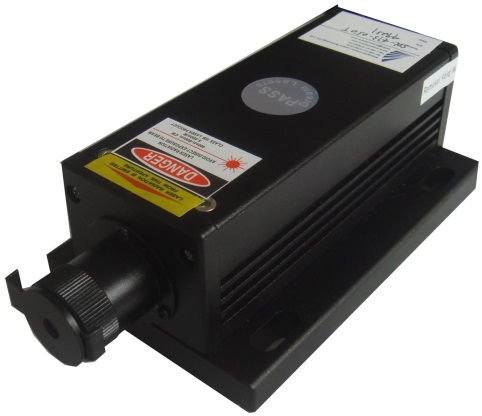 その他ご希望により幅広い出力の製品を生産できます。仕様型式MODELSDL-1064-SLM-010T出力10ｍW波長1064±1nmビームモードTEM00縦モードシングルアンプノイズ<1%出力安定性<5%　　ビーム品質<1.2ビーム拡り角<1.2ｍradビーム径<2.0ｍｍ偏光比>100：1コヒレント長>50ｍ動作温度10℃～35℃モジュレーションTTLモジュレーション>5Khzﾚｰｻﾞｰﾍｯﾄﾞ寸法SDL-LH-700　　142×73×46ｍｍ入力電圧100VAC寿命10000H　　　SDL-1064-SLM-010T用　電源SDL-1064-SLM-010T用　電源型式：SDL-PS-400　200×225×82ｍｍ表示パネル可変ボリウム付型式：SDL-PS-300　　134×130×62ｍｍ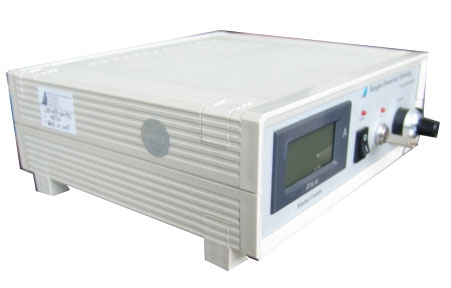 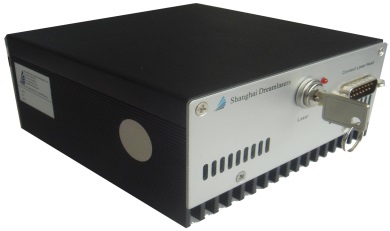 